WASLA RELIEF REGISTER 2016First name:				  Surname: Postal Address:_______________________________________________Suburb:___________________     Postcode:________________________Phone:___________________     Mobile:__________________________
Email:______________________________________________________Classification:	 Teacher Librarian	 Library Technician
	 Resource Teacher	 Library Officer
	 LibrarianQualifications: Area preference:School preference:     Primary      Secondary         K-12Education Dept. Number:TRB #Working With Children Check:  Yes NoAutomation System Experience: Infiniti Informatif Athena Destiny Alice AIMS Films E-Library V-Library AMLIB Access-It Bookmark OliverDays of the week available: Monday Tuesday Wednesday Thursday FridayTerms Available: Term 1 Term 2 Term 3 Term 4  Smart Library  	 Other: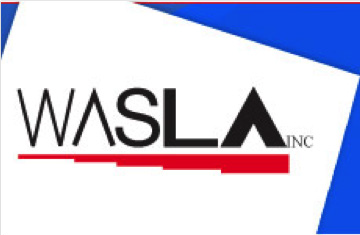 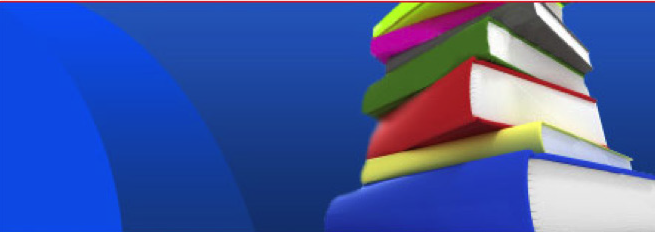 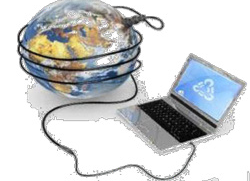 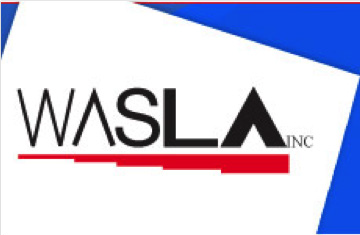 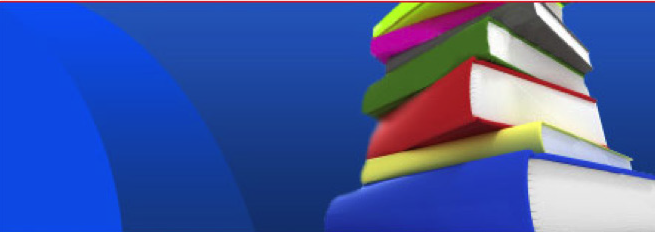 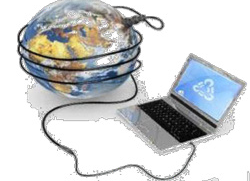 WASLA maintains a relief register of Teacher Librarians, Library Technicians and Library Officers available to do relief work in both Government and Independent schools in Western Australia.The register is maintained by a committee member of WASLA and is provided to schools who require relief personnel for their school libraries. People interested in being included on the register, need to complete the Relief Register form. Those schools, who are seeking relief personnel for their school libraries, are able to obtain a copy of the list from WASLA which provides a list of names and contact numbers of people who fulfil the criteria. The school will then make contact with people from that list.It is essential that all people wishing to join the relief register have a Working with Children Check. All Teacher Librarians must be registered with the Teacher Registration Board.ENQUIRIES: email wasla@wasla.asn.auWESTERN AUSTRALIAN SCHOOL LIBRARY ASSOCIATION PO BOX 1272 WEST PERTH WA 6872ABN 14 788 316 426